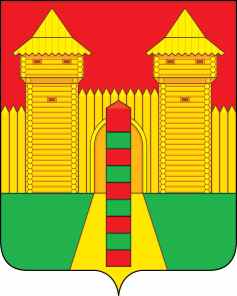 АДМИНИСТРАЦИЯ  МУНИЦИПАЛЬНОГО  ОБРАЗОВАНИЯ «ШУМЯЧСКИЙ  РАЙОН» СМОЛЕНСКОЙ  ОБЛАСТИРАСПОРЯЖЕНИЕот 26.02.2024г. № 40-р           п. Шумячи		В целях организованного проведения сезонных полевых работ на территории Шумячского района Смоленской области в 2024 году Создать оперативный штаб по координации работ по подготовке и проведению сезонных полевых работ в составе:        И.п. Главы муниципального образования	        «Шумячский район» Смоленской области                                        Д.А. КаменевО создании оперативного штаба по координации работ по подготовке и проведению сезонных полевых работ на территории Шумячского района Смоленской области в 2024 годуКаменев Дмитрий Анатольевич- исполняющий полномочия Главы муниципального образования «Шумячский район» Смоленской области, председатель оперативного штаба;АбраменковВасилий Евгеньевич- заместитель Главы муниципального образования «Шумячский район» Смоленской области, заместитель председателя оперативного штаба.Члены оперативного штабаЧлены оперативного штабаМихалькова Алла Викторовна- главный специалист Сектора сельского хозяйства Администрации муниципального образования «Шумячский район» Смоленской области;ЛьвоваВалентина Петровна- старший менеджер Сектора сельского хозяйства Администрации муниципального образования «Шумячский район» Смоленской области;Титкова Ольга Николаевна- начальник Рославльского межрайонного отдела филиала ФГБУ «Россельхозцентр» по Смоленской области (по согласованию);Андрусенко Сергей Сергеевич - председатель Ассоциации крестьянских (фермерских) хозяйств и сельскохозяйственных кооперативов «Содействие» Смоленской области (по согласованию);СтаровойтовЮрий Александрович- начальник Отдела экономики и комплексного развития Администрации муниципального образования «Шумячский район» Смоленской области;КашанскийЮрий Петрович- директор ООО «Заимка»;СлесареваТатьяна Александровна- генеральный директор ООО «Залесье Агро»;КузнецовНиколай Петрович- председатель СПК «Рассвет»;МатейкоАнтон Романович- председатель СПК «Искра»;КореньковИван Иванович     - председатель СПК «Русское».